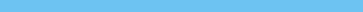 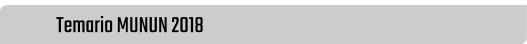 ASAMBLEA GENERALCrisis de las democracias contemporáneas: progresos hacia un orden de paz, libertad y desarrollo.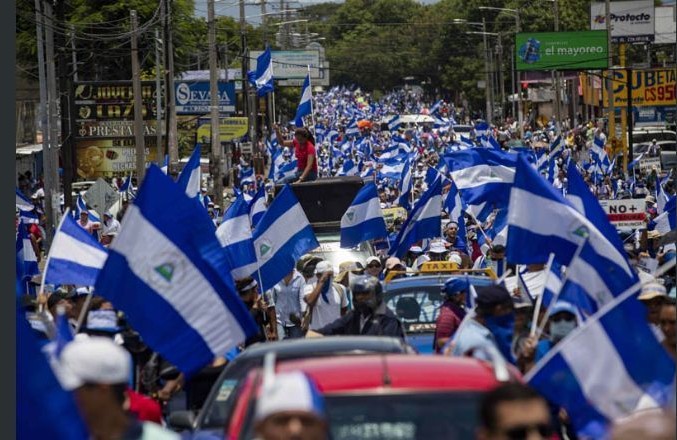 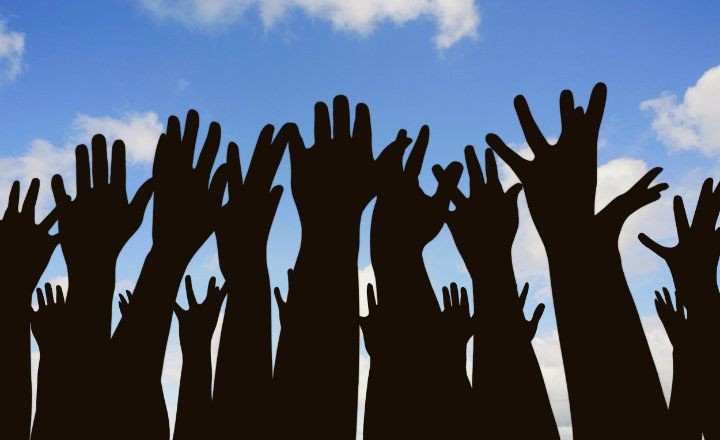 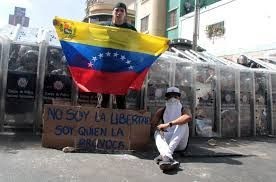 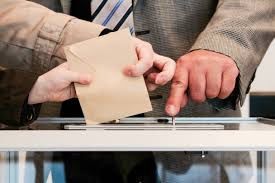 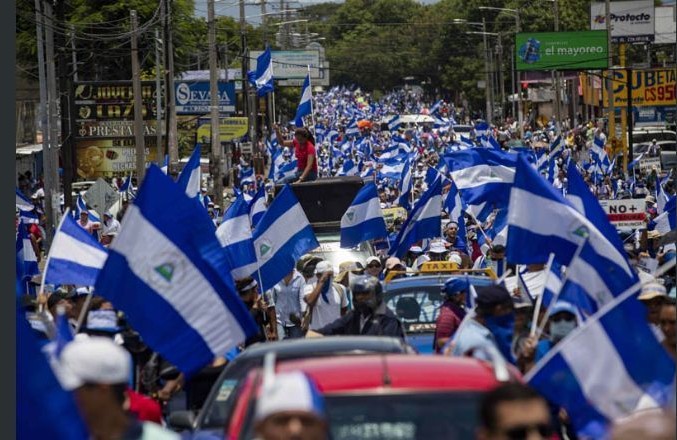 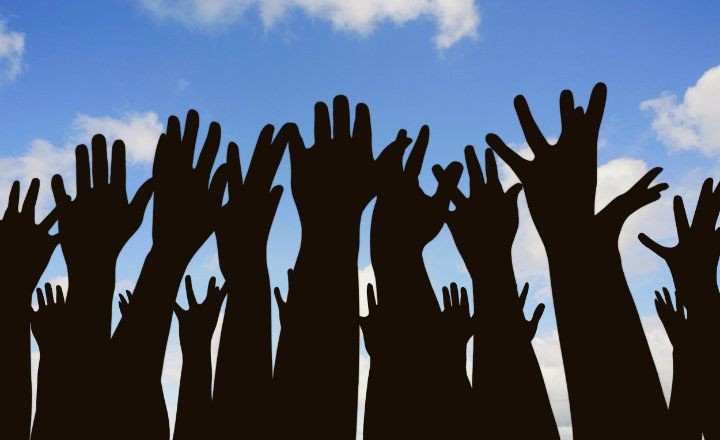 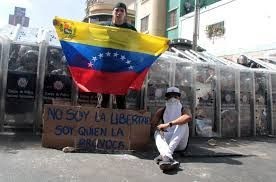 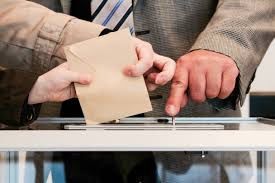 CONSEJO DE SEGURIDADEscalamiento del conflicto Palestino-Israelí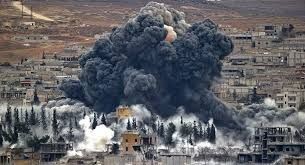 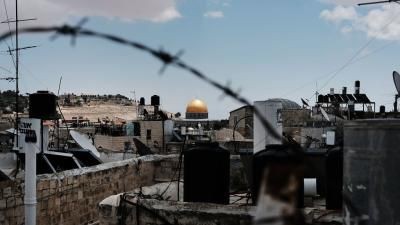 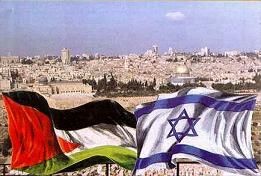 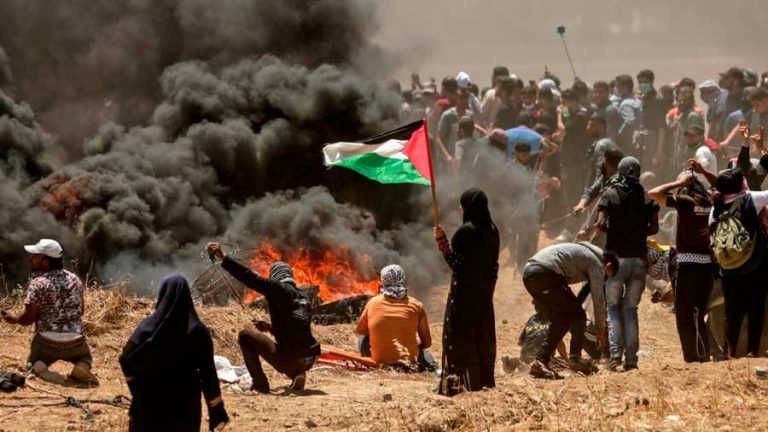 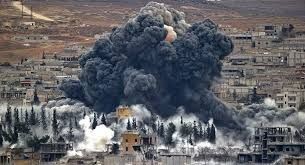 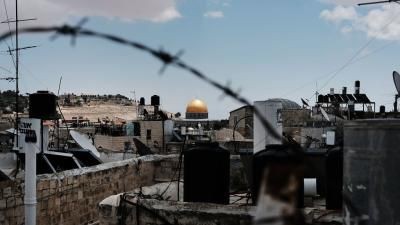 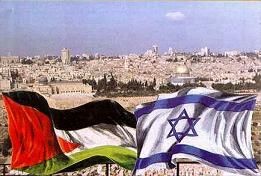 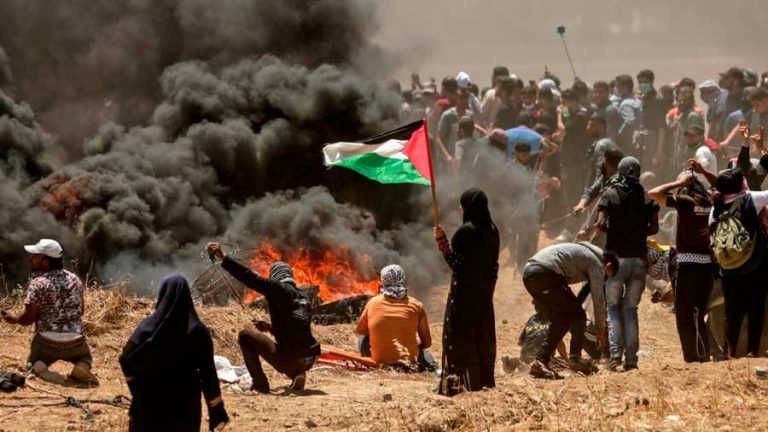 ECOSOC	Agenda 2030 de Desarrollo Sostenible: de compromisos a resultados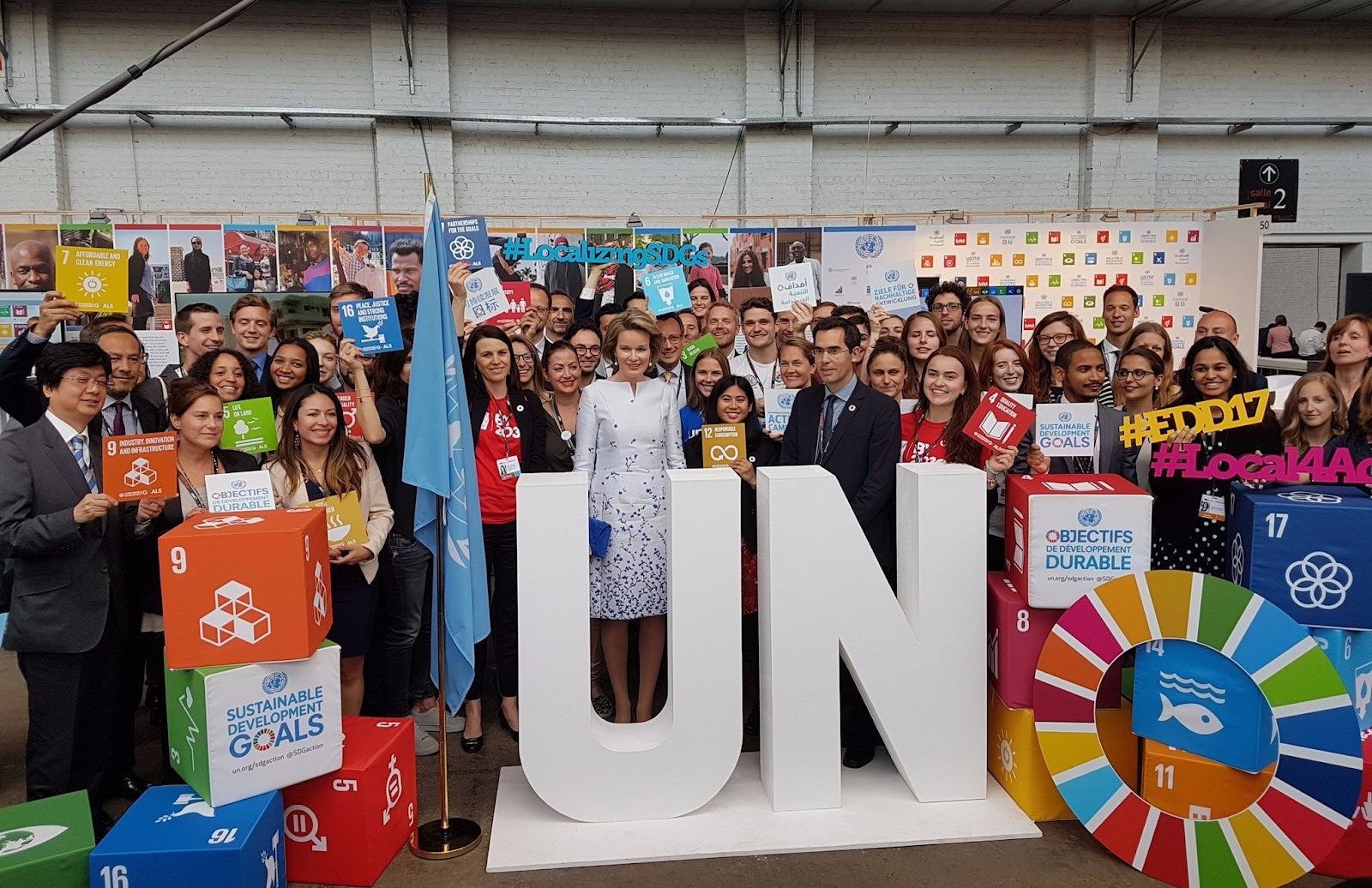 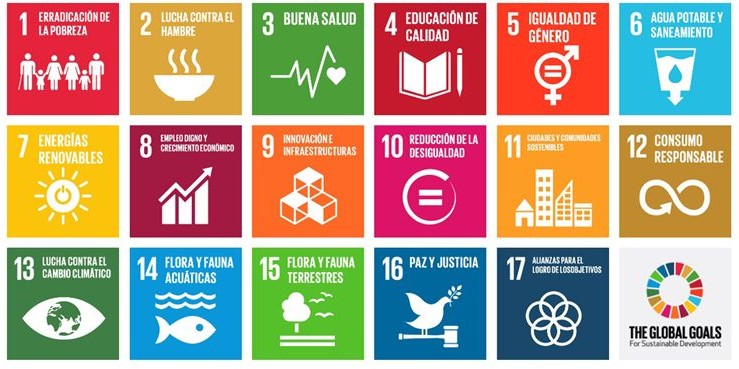 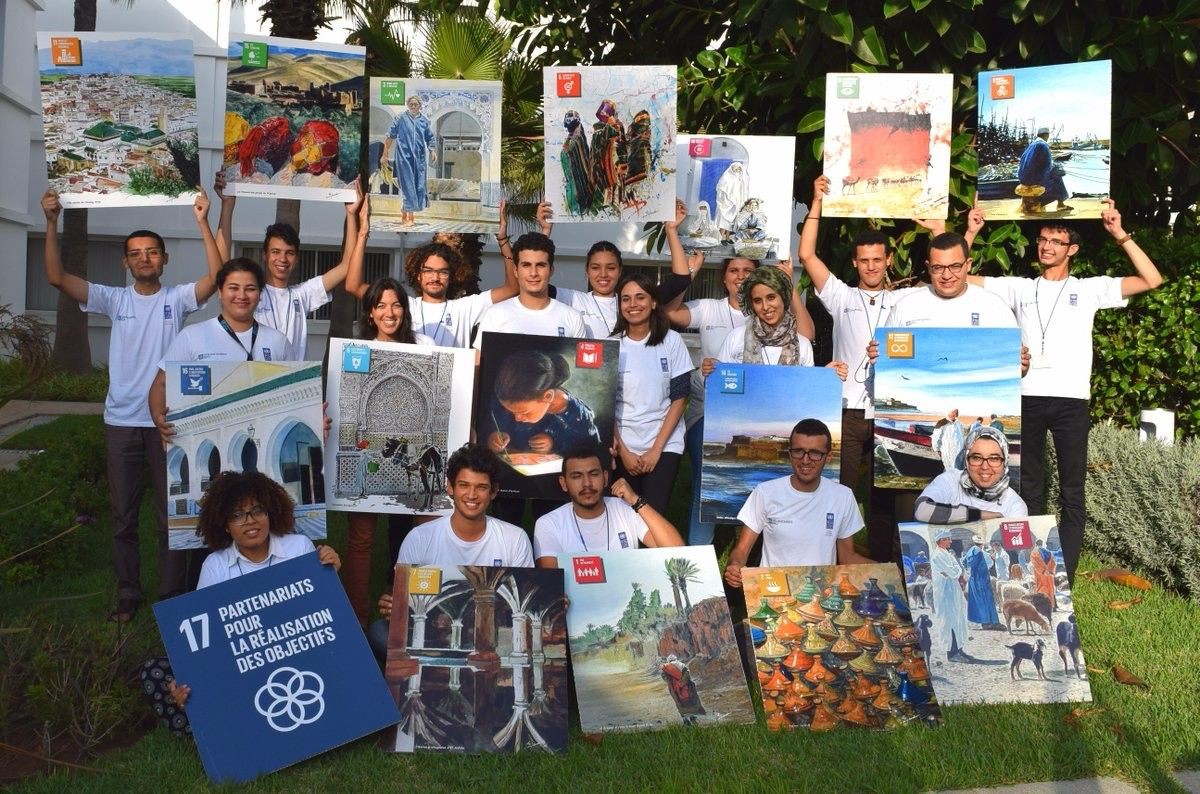 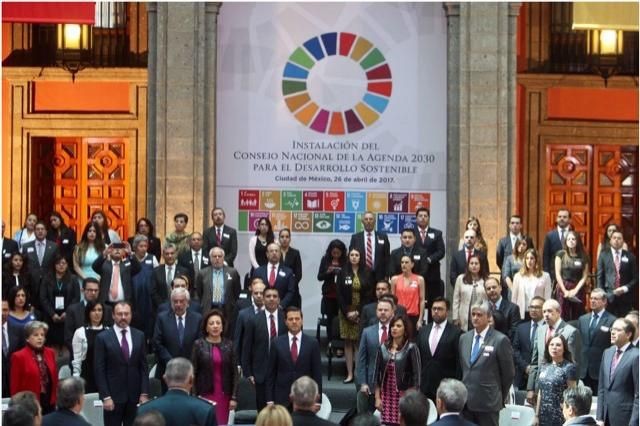 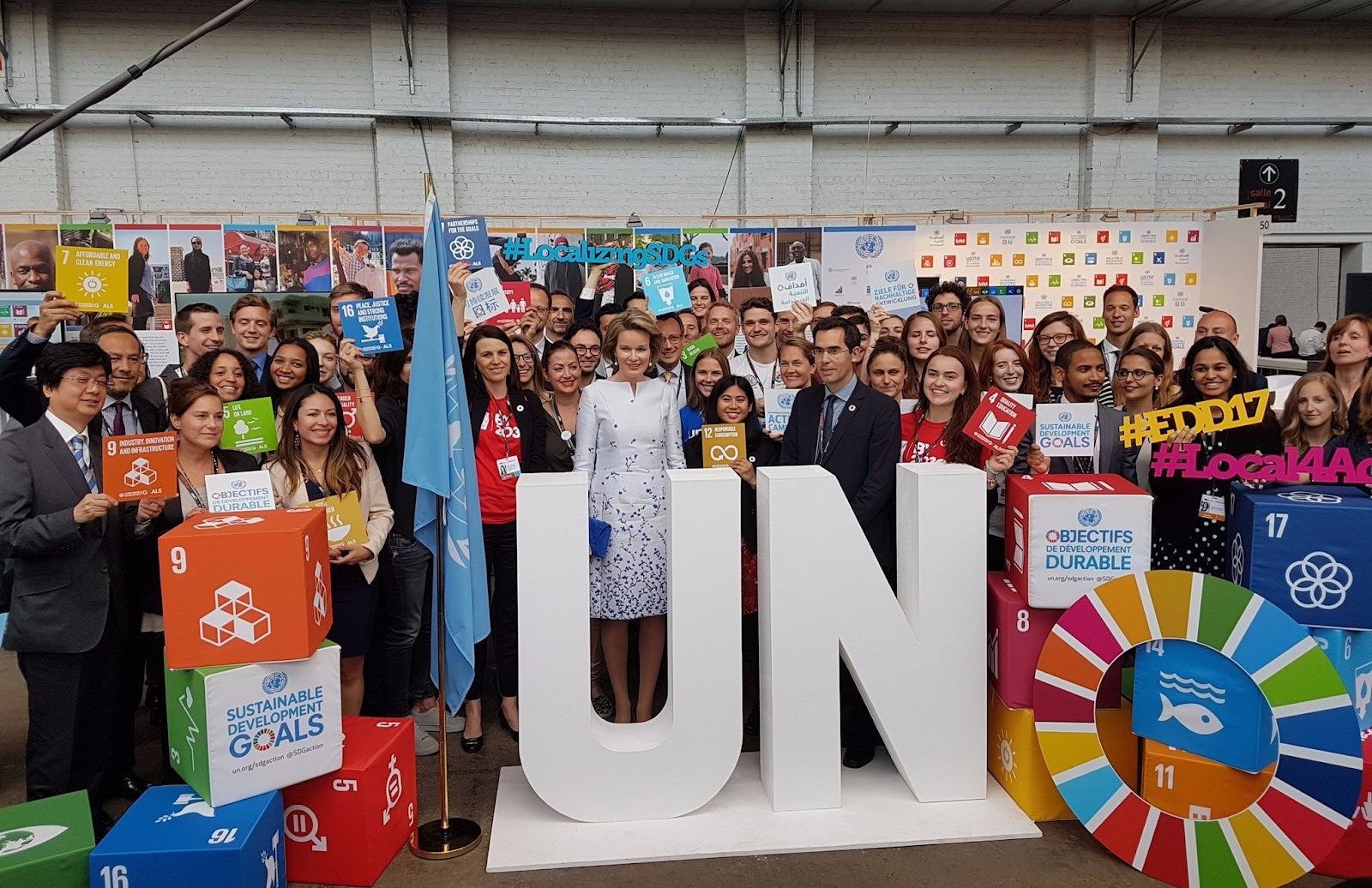 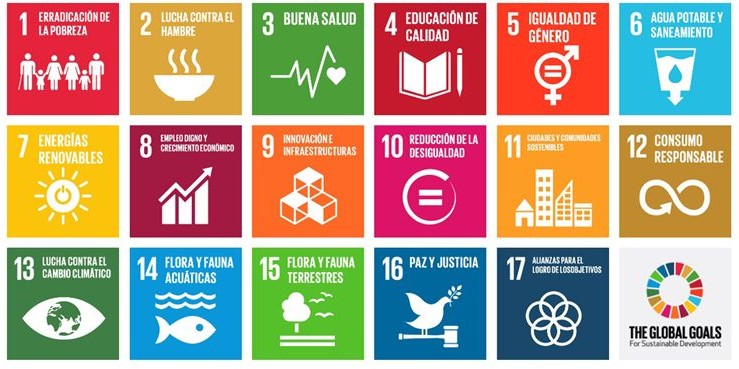 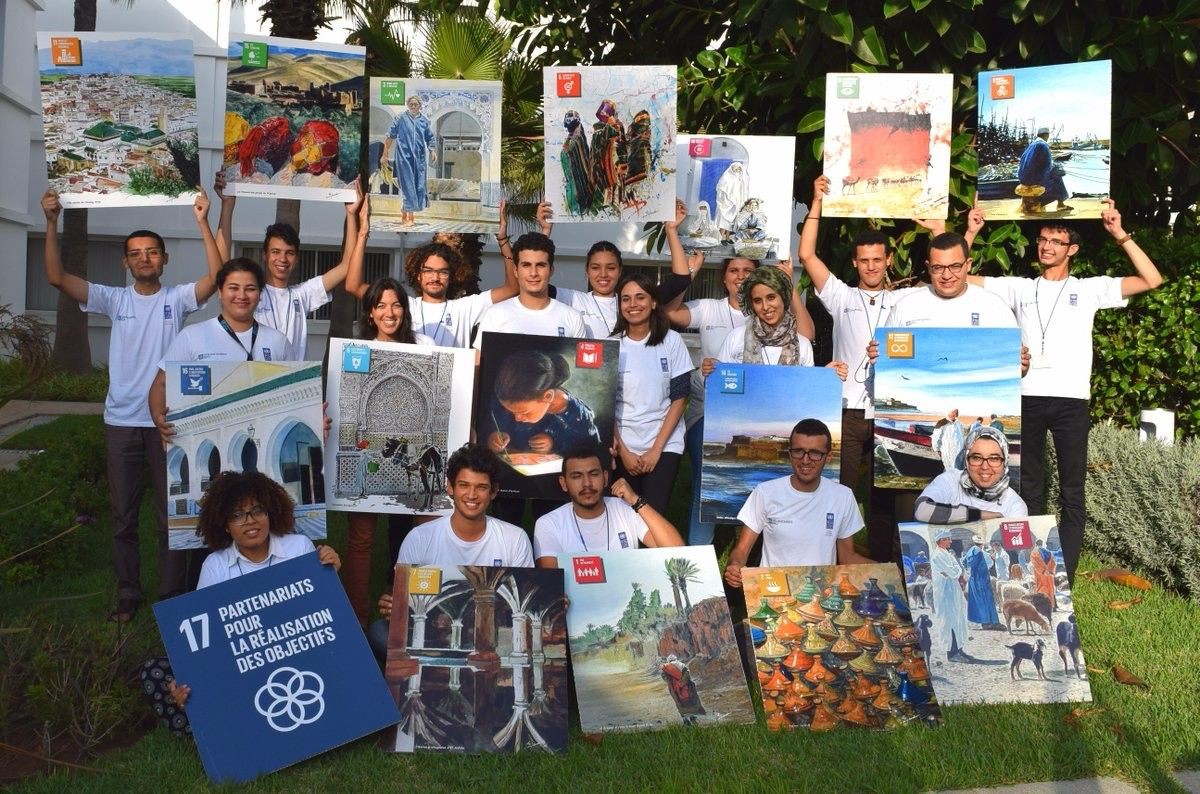 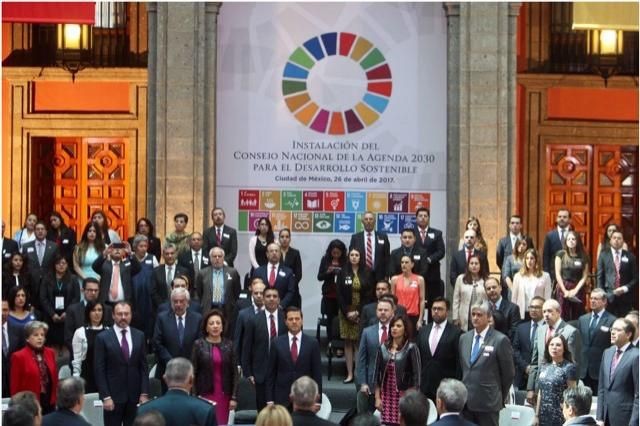 CONSEJO DEDERECHOS HUMANOSNuevas dinámicas migratorias globales: entrepolíticas de puertas abiertas y la cooperación dirigida a combatir las causas de la migración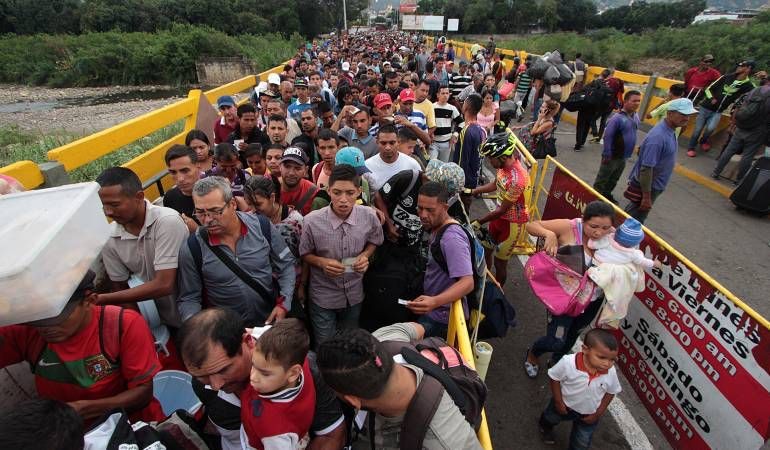 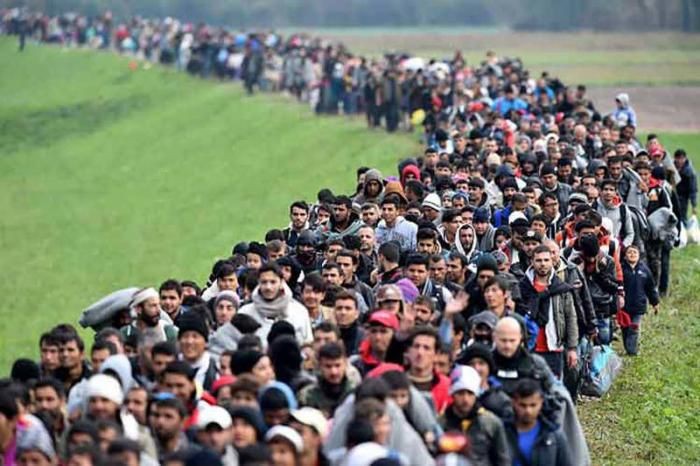 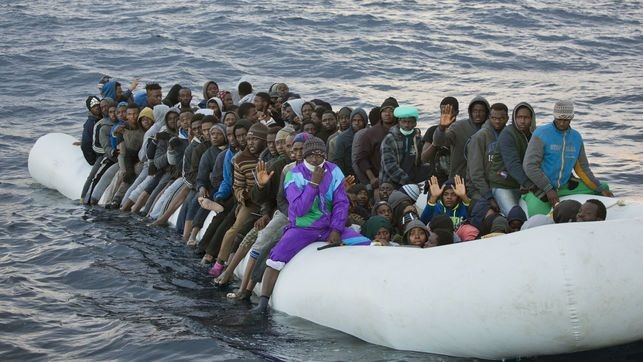 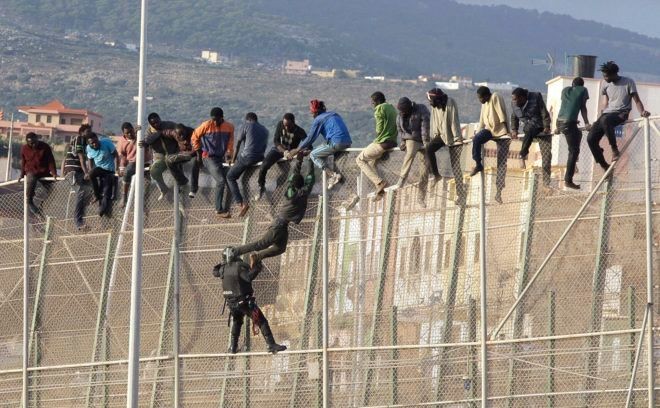 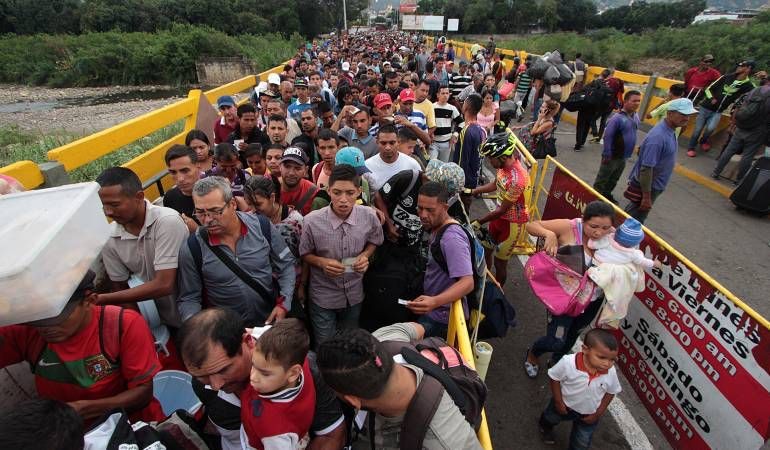 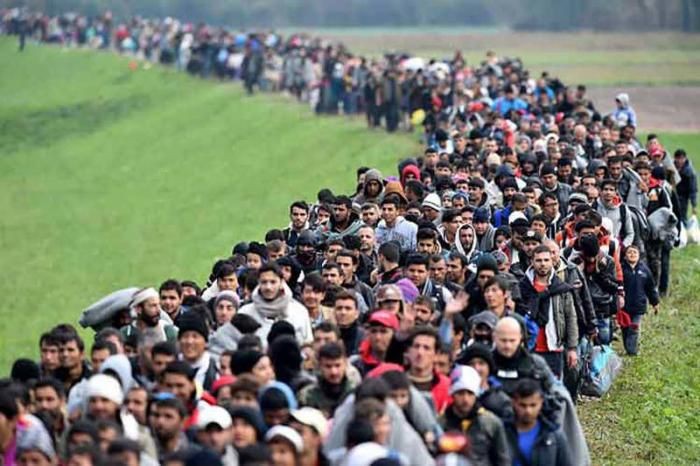 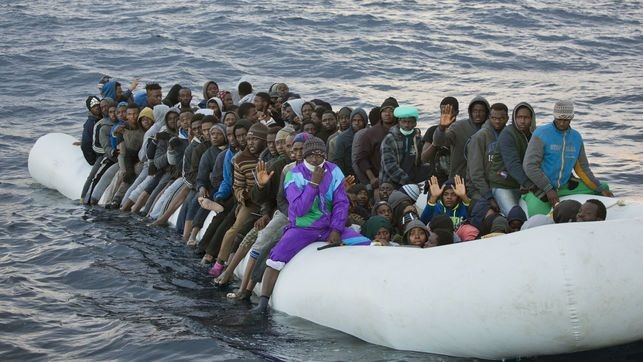 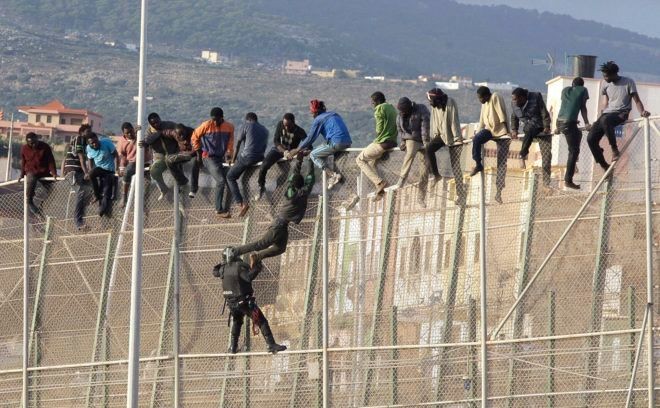 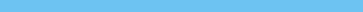 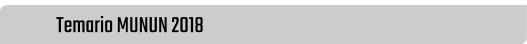 ORGANIZACIÓN MUNDIAL DE LA SALUDControl de nuevas infecciones por VIH en Europa Oriental y estrategias globales para prevenir la transmisión del virus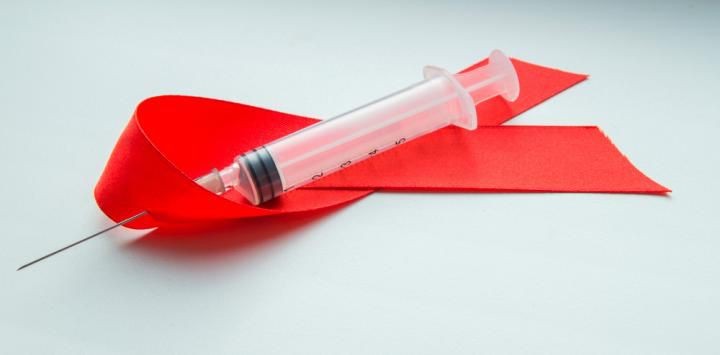 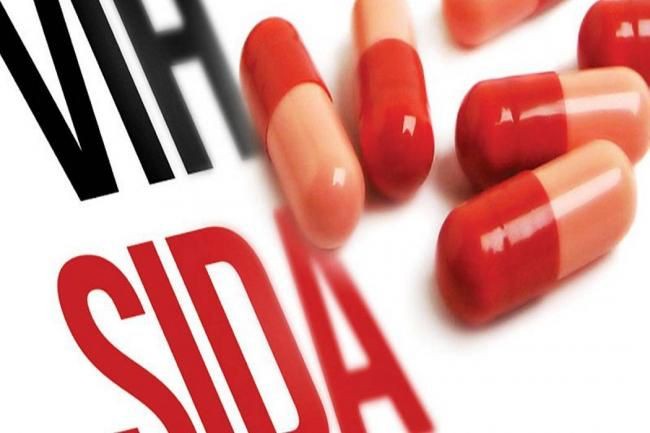 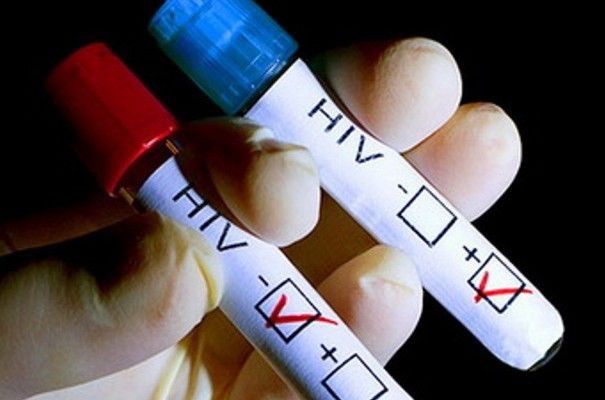 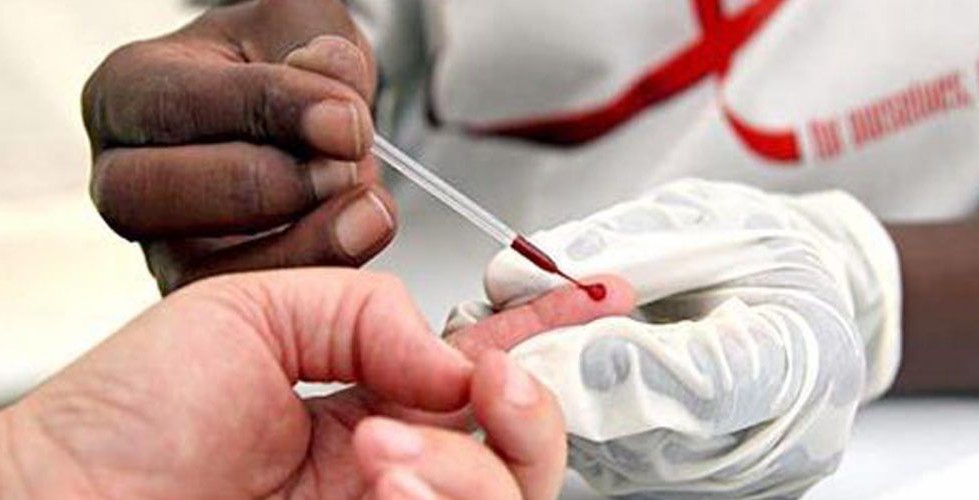 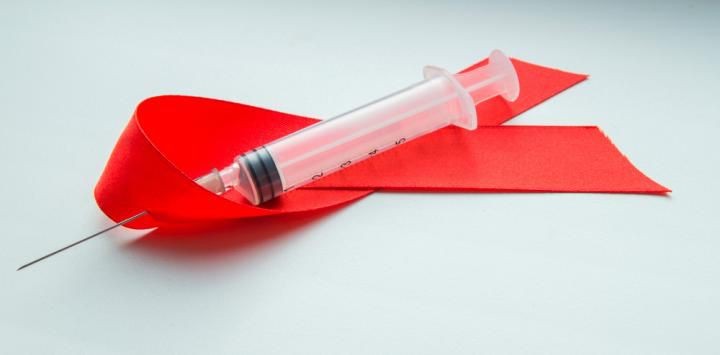 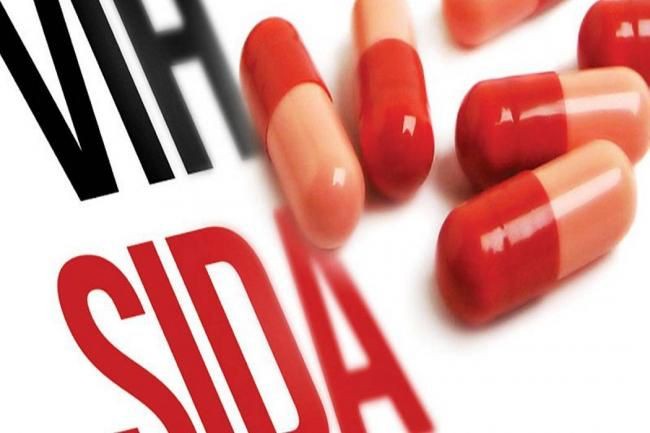 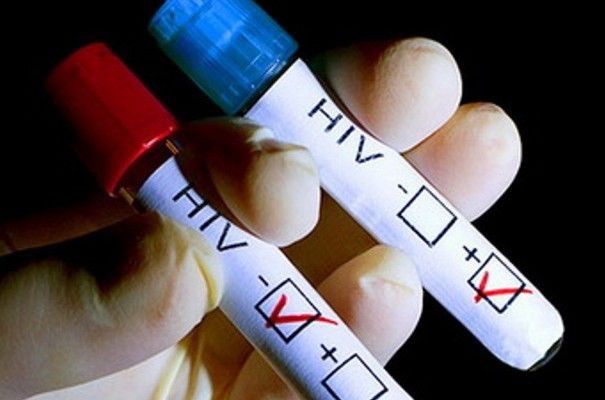 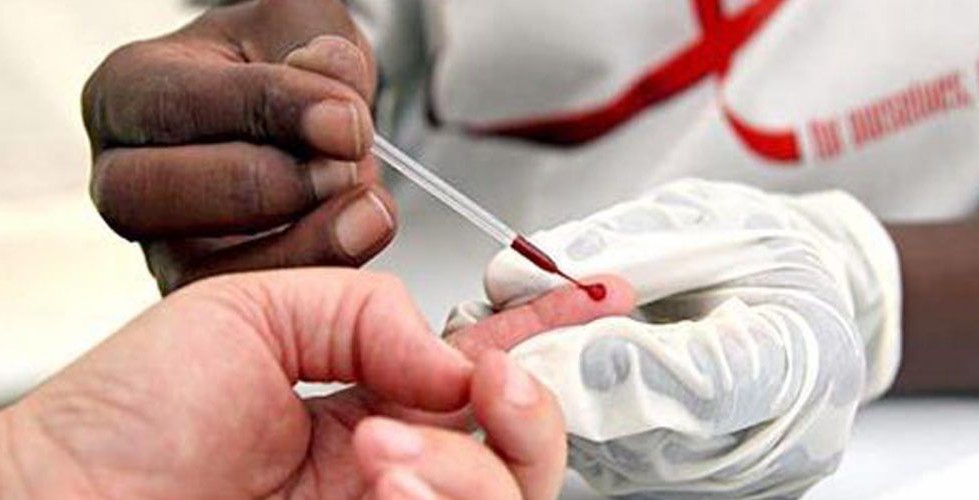 UNESCO	Educación para la la construcción de paz mundial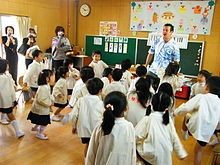 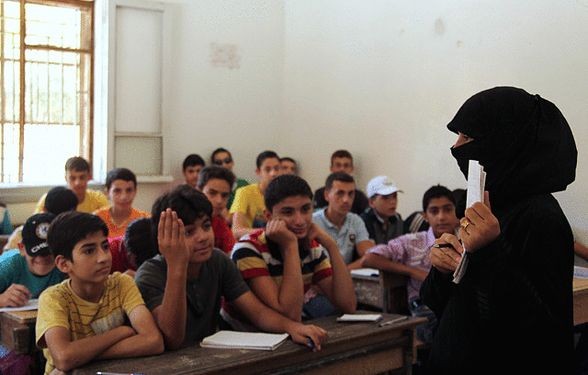 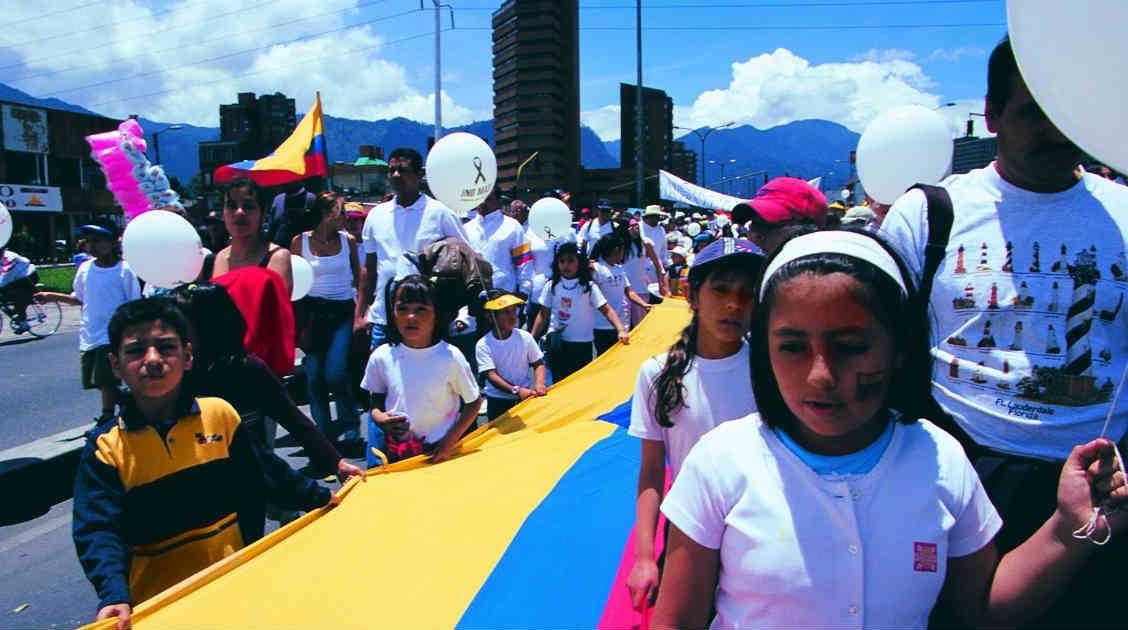 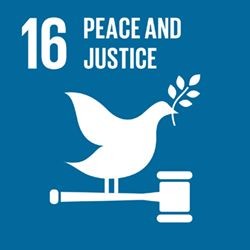 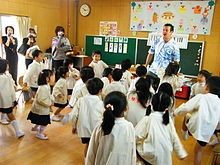 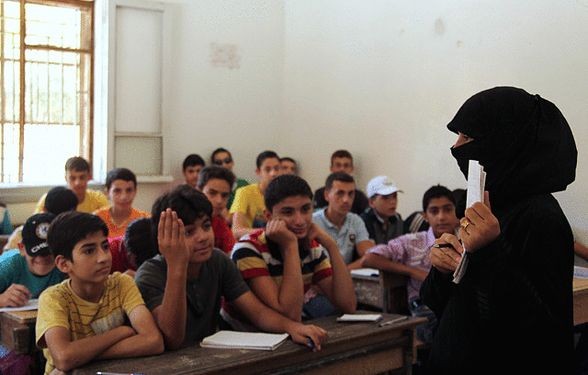 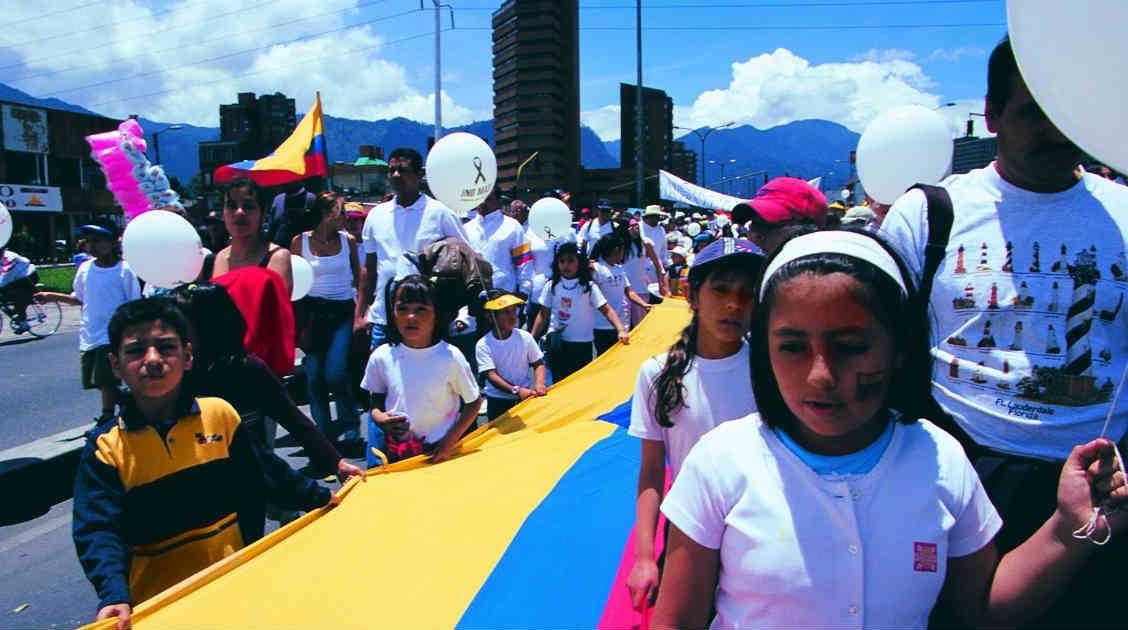 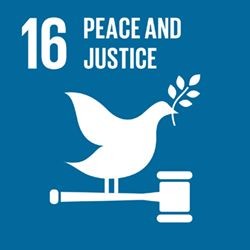 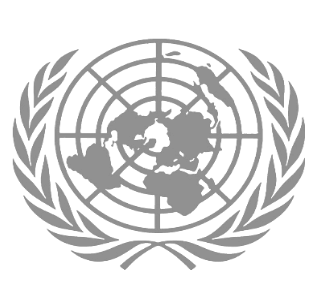 